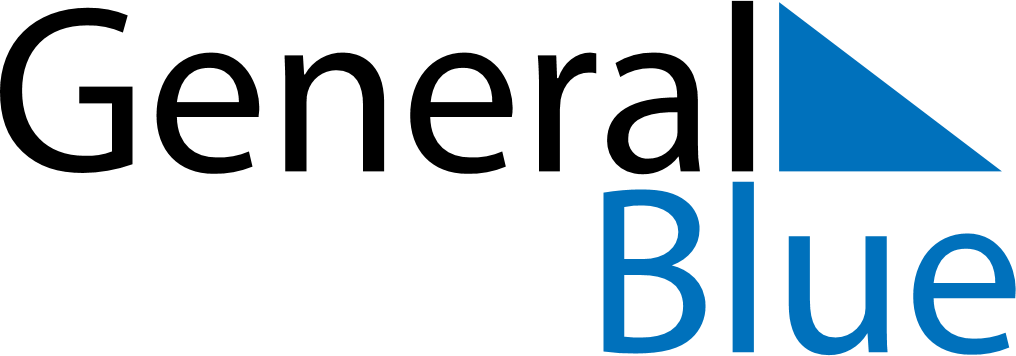 March 2024March 2024March 2024March 2024March 2024March 2024March 2024Vulcan, Alberta, CanadaVulcan, Alberta, CanadaVulcan, Alberta, CanadaVulcan, Alberta, CanadaVulcan, Alberta, CanadaVulcan, Alberta, CanadaVulcan, Alberta, CanadaSundayMondayMondayTuesdayWednesdayThursdayFridaySaturday12Sunrise: 7:16 AMSunset: 6:14 PMDaylight: 10 hours and 57 minutes.Sunrise: 7:14 AMSunset: 6:15 PMDaylight: 11 hours and 1 minute.34456789Sunrise: 7:12 AMSunset: 6:17 PMDaylight: 11 hours and 5 minutes.Sunrise: 7:10 AMSunset: 6:19 PMDaylight: 11 hours and 8 minutes.Sunrise: 7:10 AMSunset: 6:19 PMDaylight: 11 hours and 8 minutes.Sunrise: 7:08 AMSunset: 6:20 PMDaylight: 11 hours and 12 minutes.Sunrise: 7:05 AMSunset: 6:22 PMDaylight: 11 hours and 16 minutes.Sunrise: 7:03 AMSunset: 6:24 PMDaylight: 11 hours and 20 minutes.Sunrise: 7:01 AMSunset: 6:25 PMDaylight: 11 hours and 24 minutes.Sunrise: 6:59 AMSunset: 6:27 PMDaylight: 11 hours and 27 minutes.1011111213141516Sunrise: 7:57 AMSunset: 7:29 PMDaylight: 11 hours and 31 minutes.Sunrise: 7:55 AMSunset: 7:30 PMDaylight: 11 hours and 35 minutes.Sunrise: 7:55 AMSunset: 7:30 PMDaylight: 11 hours and 35 minutes.Sunrise: 7:53 AMSunset: 7:32 PMDaylight: 11 hours and 39 minutes.Sunrise: 7:50 AMSunset: 7:34 PMDaylight: 11 hours and 43 minutes.Sunrise: 7:48 AMSunset: 7:35 PMDaylight: 11 hours and 47 minutes.Sunrise: 7:46 AMSunset: 7:37 PMDaylight: 11 hours and 50 minutes.Sunrise: 7:44 AMSunset: 7:38 PMDaylight: 11 hours and 54 minutes.1718181920212223Sunrise: 7:42 AMSunset: 7:40 PMDaylight: 11 hours and 58 minutes.Sunrise: 7:39 AMSunset: 7:42 PMDaylight: 12 hours and 2 minutes.Sunrise: 7:39 AMSunset: 7:42 PMDaylight: 12 hours and 2 minutes.Sunrise: 7:37 AMSunset: 7:43 PMDaylight: 12 hours and 6 minutes.Sunrise: 7:35 AMSunset: 7:45 PMDaylight: 12 hours and 9 minutes.Sunrise: 7:33 AMSunset: 7:47 PMDaylight: 12 hours and 13 minutes.Sunrise: 7:31 AMSunset: 7:48 PMDaylight: 12 hours and 17 minutes.Sunrise: 7:28 AMSunset: 7:50 PMDaylight: 12 hours and 21 minutes.2425252627282930Sunrise: 7:26 AMSunset: 7:51 PMDaylight: 12 hours and 25 minutes.Sunrise: 7:24 AMSunset: 7:53 PMDaylight: 12 hours and 29 minutes.Sunrise: 7:24 AMSunset: 7:53 PMDaylight: 12 hours and 29 minutes.Sunrise: 7:22 AMSunset: 7:55 PMDaylight: 12 hours and 32 minutes.Sunrise: 7:20 AMSunset: 7:56 PMDaylight: 12 hours and 36 minutes.Sunrise: 7:17 AMSunset: 7:58 PMDaylight: 12 hours and 40 minutes.Sunrise: 7:15 AMSunset: 7:59 PMDaylight: 12 hours and 44 minutes.Sunrise: 7:13 AMSunset: 8:01 PMDaylight: 12 hours and 48 minutes.31Sunrise: 7:11 AMSunset: 8:03 PMDaylight: 12 hours and 51 minutes.